POR FESR-FSE 2014/2020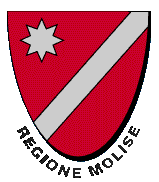 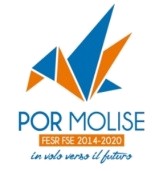 AVVISO PUBBLICO“AGEVOLAZIONI PER SUPPORTARE LE IMPRESE E FAVORIRE LA RIPRESA PRODUTTIVA” (DETERMINAZIONE DEL DIRETTORE DEL I DIPARTIMENTO N. 50 DEL 12.05.2020)DICHIARAZIONE SOSTITUTIVA DI ATTO DI NOTORIETA’ai sensi degli artt. 46 e 47 della legge 445/2000 e successive modifiche ed integrazioniAllegato alla rendicontazione delle spese relative al Saldo del contributo assegnato al progetto avente CUP: 	Il/La sottoscritto/a (cognome, nome)		in qualità di	legale	rappresentante	(Denominazione/Ragione		sociale) 	con	sede	legale	in 		C.a.p.	 	Comune 	Prov. 		Codice	Fiscale/P.	Iva 		 PEC					;Telefono 	Emailconsapevole delle responsabilità penali in caso di dichiarazione mendace o di esibizione di atto falso o contenente dati non rispondenti a verità e della conseguente decadenza dai benefici eventualmente conseguiti (ai sensi degli artt. 75 e 76 D.P.R. 445/2000) sotto la propria responsabilitàDICHIARAcon riferimento alla rendicontazione delle spese relativa al SAL/Saldo del contributo assegnato al progetto avente CUP:	finanziato sul bando “AGEVOLAZIONI PER SUPPORTARE LE IMPRESE E FAVORIRE LA RIPRESA PRODUTTIVA” ed all’obbligo di apporre sui documenti di spesa il Codice Unico Progetto (CUP):che i bonifici di pagamento riportati nella tabella sottostante e presentati a rendiconto sono relativi a spese sostenute per la realizzazione del progetto avente CUP	e sono privi dei riferimenti all’operazione finanziata per i seguenti motivi (segnare il motivo):in quanto il CUP è stato comunicato in data successiva all’ordine di bonifico;per mero errore materiale;che su tali documenti di spesa (es. fatture) è stato apposto il CUP e che tali documenti verranno conservati agli atti ed esibiti in caso di futuri controlli;che tali documenti giustificativi di spesa non sono stati utilizzati per ottenere altri finanziamenti pubblici;di impegnarsi a non utilizzare tali documenti giustificativi di spesa per ottenere altri finanziamenti pubblici.Data e luogo ....................…..........….Il legale rappresentanteEstremi che identificano il bonifico: (cro, data, banca, ecc):  	  Importo del bonifico:  	Estremi che identificano il bonifico: (cro, data, banca, ecc):  	  Importo del bonifico:  	Estremi che identificano il bonifico: (cro, data, banca, ecc):  	  Importo del bonifico:  	Estremi che identificano il bonifico: (cro, data, banca, ecc):  	  Importo del bonifico:  	FornitoreN. fatturaData fatturaImporto fattura con IVAEstremi che identificano il bonifico: (cro, data, banca, ecc):  	  Importo del bonifico:  	Estremi che identificano il bonifico: (cro, data, banca, ecc):  	  Importo del bonifico:  	Estremi che identificano il bonifico: (cro, data, banca, ecc):  	  Importo del bonifico:  	Estremi che identificano il bonifico: (cro, data, banca, ecc):  	  Importo del bonifico:  	FornitoreN. fatturaData fatturaImporto fattura con IVAEstremi che identificano il bonifico: (cro, data, banca, ecc):  	  Importo del bonifico:  	Estremi che identificano il bonifico: (cro, data, banca, ecc):  	  Importo del bonifico:  	Estremi che identificano il bonifico: (cro, data, banca, ecc):  	  Importo del bonifico:  	Estremi che identificano il bonifico: (cro, data, banca, ecc):  	  Importo del bonifico:  	FornitoreN. fatturaData fatturaImporto fattura con IVA